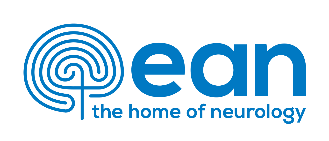 EAN Clinical Fellowship 2021Acceptance by host departmentHead of department:      Mentor during fellowship project:      Institution:      Address:      Tel:      E-mail:      Name of Applicant:      Expected date of beginning:      Expected duration (in weeks):      I agree to host the applicant in my department for minimally 6-week educational visit.The visitor will be provided by an EAN grant of 2250,- Euro plus coverage of his travel up to 300,- Euro.After the participant has finished his fellowship stay, I will complete the provided evaluation form.…………………………………………				………………………………………………………..	Date							Signature